θέμα: «Αλλαγές δρομολογίων των Μέσων Μαζικής Μεταφοράς για τον εορτασμό της Πρωτομαγιάς 2023 στο Δήμο Νέας Φιλαδέλφειας – Νέας Χαλκηδόνας.»Σας γνωρίζουμε ότι κατόπιν της υπ΄αριθμ. 34/2023 απόφασης του Δημοτικού Συμβουλίου  του Δήμου Νέας Φιλαδέλφειας –Νέας  Χαλκηδόνας θα πραγματοποιηθεί η εμποροπανήγυρης καθώς και οι πολιτιστικές εκδηλώσεις του εορτασμού της Πρωτομαγιάς 2023 στο Δήμο Νέας Φιλαδέλφειας – Νέας Χαλκηδόνας οπού και θα διαρκέσουν 3 ημέρες από το Σάββατο 29 Απριλίου έως και την Δευτέρα 1 Μαΐου 2023.Σύμφωνα με την ανωτέρω απόφαση θα χορηγηθούν άδειες κατάληψης κοινόχρηστων χώρων σε μικροπωλητές και θα καταληφθεί το οδόστρωμα επί της οδού Λ. Δεκελείας από το ύψος της οδού Χαλκίδος (Ν. Χαλκηδόνα) έως και το ύψος της οδού Ιασωνίδου (Ν. Φιλαδέλφεια).Παρακαλούμε όπως προβείτε στην αλλαγή των δρομολογίων των μέσων μαζικής μεταφοράς σας καθώς και στις περαιτέρω δικές σας ενέργειες, με σκοπό την εξυπηρέτηση του επιβατικού κοινού.Συγκεκριμένα η απαγόρευση της κυκλοφορίας θα πρέπει να λάβει χώρα από το πρωί του Σαββάτου 29 Απριλίου από ώρα 01.00 π.μ. έως και την Τρίτη 2 Μαΐου  ώρα 07.00 π.μ. το πρωί επί της Λεωφόρου Δεκελείας και των καθέτων δρόμων σε αυτή, όπου διέρχονται τα μέσα μαζικής μεταφοράς, προκειμένου να γίνει η ασφαλής τοποθέτηση της κεντρικής εξέδρας του Δήμου για τις πολιτιστικές εκδηλώσεις της Πρωτομαγιάς καθώς και των θέσεων – πάγκων των μικροπωλητών.							  Ο  ΔΗΜΑΡΧΟΣ                                                                    ΙΩΑΝΝΗΣ ΒΟΥΡΟΣ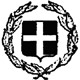 ΕΛΛΗΝΙΚΗ ΔΗΜΟΚΡΑΤΙΑΝΟΜΟΣ ΑΤΤΙΚΗΣΔΗΜΟΣ ΝΕΑΣ ΦΙΛΑΔΕΛΦΕΙΑΣ-ΝΕΑΣ ΧΑΛΚΗΔΟΝΑΣΙΔΙΑΙΤΕΡΟ ΓΡΑΦΕΙΟ ΔΗΜΑΡΧΟΥ                            Ταχ. Διεύθυνση : Δεκελείας 97                               Τ.Κ. 143 41  Νέα Φιλ/φεια  Τηλ.	: 2132049003-004  Emai.           : dimarxos@dimosfx.gr   Νέα Φιλαδέλφεια  21/04/2023ΕΛΛΗΝΙΚΗ ΔΗΜΟΚΡΑΤΙΑΝΟΜΟΣ ΑΤΤΙΚΗΣΔΗΜΟΣ ΝΕΑΣ ΦΙΛΑΔΕΛΦΕΙΑΣ-ΝΕΑΣ ΧΑΛΚΗΔΟΝΑΣΙΔΙΑΙΤΕΡΟ ΓΡΑΦΕΙΟ ΔΗΜΑΡΧΟΥ                            Ταχ. Διεύθυνση : Δεκελείας 97                               Τ.Κ. 143 41  Νέα Φιλ/φεια  Τηλ.	: 2132049003-004  Emai.           : dimarxos@dimosfx.gr         Α.Π.: 10181/21-4-23ΕΛΛΗΝΙΚΗ ΔΗΜΟΚΡΑΤΙΑΝΟΜΟΣ ΑΤΤΙΚΗΣΔΗΜΟΣ ΝΕΑΣ ΦΙΛΑΔΕΛΦΕΙΑΣ-ΝΕΑΣ ΧΑΛΚΗΔΟΝΑΣΙΔΙΑΙΤΕΡΟ ΓΡΑΦΕΙΟ ΔΗΜΑΡΧΟΥ                            Ταχ. Διεύθυνση : Δεκελείας 97                               Τ.Κ. 143 41  Νέα Φιλ/φεια  Τηλ.	: 2132049003-004  Emai.           : dimarxos@dimosfx.gr ΕΛΛΗΝΙΚΗ ΔΗΜΟΚΡΑΤΙΑΝΟΜΟΣ ΑΤΤΙΚΗΣΔΗΜΟΣ ΝΕΑΣ ΦΙΛΑΔΕΛΦΕΙΑΣ-ΝΕΑΣ ΧΑΛΚΗΔΟΝΑΣΙΔΙΑΙΤΕΡΟ ΓΡΑΦΕΙΟ ΔΗΜΑΡΧΟΥ                            Ταχ. Διεύθυνση : Δεκελείας 97                               Τ.Κ. 143 41  Νέα Φιλ/φεια  Τηλ.	: 2132049003-004  Emai.           : dimarxos@dimosfx.gr ΕΛΛΗΝΙΚΗ ΔΗΜΟΚΡΑΤΙΑΝΟΜΟΣ ΑΤΤΙΚΗΣΔΗΜΟΣ ΝΕΑΣ ΦΙΛΑΔΕΛΦΕΙΑΣ-ΝΕΑΣ ΧΑΛΚΗΔΟΝΑΣΙΔΙΑΙΤΕΡΟ ΓΡΑΦΕΙΟ ΔΗΜΑΡΧΟΥ                            Ταχ. Διεύθυνση : Δεκελείας 97                               Τ.Κ. 143 41  Νέα Φιλ/φεια  Τηλ.	: 2132049003-004  Emai.           : dimarxos@dimosfx.gr ΕΛΛΗΝΙΚΗ ΔΗΜΟΚΡΑΤΙΑΝΟΜΟΣ ΑΤΤΙΚΗΣΔΗΜΟΣ ΝΕΑΣ ΦΙΛΑΔΕΛΦΕΙΑΣ-ΝΕΑΣ ΧΑΛΚΗΔΟΝΑΣΙΔΙΑΙΤΕΡΟ ΓΡΑΦΕΙΟ ΔΗΜΑΡΧΟΥ                            Ταχ. Διεύθυνση : Δεκελείας 97                               Τ.Κ. 143 41  Νέα Φιλ/φεια  Τηλ.	: 2132049003-004  Emai.           : dimarxos@dimosfx.gr   Προς: 1)Ο.Α.Σ.Α             Γεν. Δ/νση Συγκοιν/κων έργων             Μετσόβου 15 ΑΘΗΝΑ 10682             2)ΗΛΠΑΠ             Τέρμα Αχαΐας & Κίρκης, Νέα Φιλαδέλφεια -                 Κόκκινος Μύλος, 14342, ΑΤΤΙΚΗΣ  Κοιν: 1)Δ/νση  Τροχαίας Αθηνών            Θεοδ. Δηλιγιάννη 24-26, Αθήνα 104 38          2)Τροχαία Νέας Ιωνίας              Χαλκιδικής 17, Μεταμόρφωση 144 51